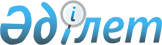 Об организации оплачиваемых общественных работ на 2011 год по Кербулакскому району
					
			Утративший силу
			
			
		
					Постановление акимата Кербулакского района Алматинской области от 06 апреля 2011 года N 94. Зарегистрировано Управлением юстиции Кербулакского района Департамента юстиции Алматинской области 06 мая 2011 года N 2-13-139. Утратило силу - Постановлением акимата Кербулакского района Алматинской области от 22 февраля 2012 года N 31      Сноска. Утратило силу - Постановлением акимата Кербулакского района Алматинской области от 22.02.2012 N 31      Примечание РЦПИ:

      В тексте сохранена авторская орфография и пунктуация.      

Согласно статьи 20 Закона Республики Казахстан "О занятости населения" и Правилом организации и финансирования общественных работ утвержденных Постановлением Правительства Республики Казахстан от 19 июня 2001 года за N 836 "О мерах по реализации Закона Республики Казахстан от 23 января 2001 года "О занятости населения" акимат Кербулакского района ПОСТАНОВЛЯЕТ:



      1. Общественные работы организуются путем создания временных рабочих мест, согласно спроса и предложения.



      2. Утвердить перечень организации, виды, объемы и конкретные условия общественных работ, размеры оплаты труда участников и источники их финансирования согласно приложения.



      3. Зарегистрированный в государственном реестре управления юстиции Кербулакского района от 9 марта 2010 года за N 2-13-108 постановление акимата Кербулакского района "Об организации общественных работ на 2010 год" от 27 января 2010 года за N 13, опубликованное в газете "Кербұлақ жұлдызы" 12 марта 2010 года за N 11, считать утратившим силу.



      4. Контроль за выполнением настоящего постановления возложить на заместителя акима района Момбаева Болысбая Тогысбаевича.



      5. Настоящее постановление вступает в силу по истечении десяти календарных дней со дня официального опубликования.      Аким района                                Н. Жантылеуов      Вносит предложение:      Заместитель акима района                   Болусбай Тогусбаевич Момбаев

      06 апреля 2011 года      Согласовано:      Руководитель аппарата                      Серик Михайлович Мустафанов

      06 апреля 2011 года      Главный специалист по правовым

      вопросам аппарата акима района             Ерлан Садуакасович Еркебаев

      06 апреля 2011 года      Начальник отдела экономики,

      бюджетного планирования

      и предпринимательства                      Шалхыбай Молдахметович Тулегенов

      06 апреля 2011 года      Начальник государственного

      учреждения "Отдела занятости

      и социальных программ                      Айгуль Турдахыновна Диханбаева

      06 апреля 2011 года      Начальник государственного

      учреждения отдела финансов                 Мусахметова Гаухар Акылбековна

      06 апреля 2011 года      Начальник Государственного

      учреждения "Отдел по делам обороны

      Кербулакского района"                      Мекебек Жамауович Жамауов

      06 апреля 2011 года      Начальник Кербулакского районного

      отделения Алматинского областного

      филиала Государственного центра по

      выплате пенсий                             Куаныш Пасепович Дуйсенай

      06 апреля 2011 года      Начальник Кербулакского районного

      отделение Алматинского областного

      государственного архива                    Жарылқасын Мауленбаевна Удербаева

      06 апреля 2011 года

Приложение

к постановлению акимата

Кербулакского района

от 6 апреля 2011 года N 94

"Об организации общественных

работ на 2011 год" 

Перечень организаций виды, объемы и конкретные условия

общественных работ, размеры оплаты труда участников и источники

их финансирования на 2011 год
					© 2012. РГП на ПХВ «Институт законодательства и правовой информации Республики Казахстан» Министерства юстиции Республики Казахстан
				Р/нПеречень

организацийВиды

общественных

работОбъемы и

конкретные

условияРазмерИсточник

финанси-

рования1.Сарыозекский,

Жайнакский,

Сарыбастауский,

Коксуский,

Талдыбулакский,

Басшийский,

Жоламанский,

Шанханайский,

Карашокынский,

Шубарский,

Сарыбулакский,

Каспанский,

Кызылжарский,

Когалинский,

Алтынемелский

сельские

поселковые

округыоказание

помощи в

благоустройстве

и озеленении

сельские

местностиДля

организации

общественных

работ не могут

быть

использованы

постоянные

рабочие места

и вакансии,

предназначены

специально для

безработных;предназначены

для

работников,

занятых в

режиме

неполного

рабочего

времени;предостав-

ляется

возможность

временного

трудоустрой-

ства лицам, не

имеющим

специального

образования;возможность

организовать

работы на

условиях

неполного

рабочего дня и

по гибкому

графику;5 дневный

неполный

рабочий день,

предусматри-

ваются 2

выходных дня;по режиму

неполного

рабочего

времени 5-6

часов;соблюдение

техники

безопасности;своевременная

выплата

заработной

платы.оплаты

труда

уастников

Минимальная

заработная

плата

определенная

Законом

Республики

КазахстанМестный

бюджет2.Государствен-

ное

учреждение

"Отдел по

делам обороны

Кербулакского

районаоказание

помощи в

обработке

документовДля

организации

общественных

работ не могут

быть

использованы

постоянные

рабочие места

и вакансии,

предназначены

специально для

безработных;предназначены

для

работников,

занятых в

режиме

неполного

рабочего

времени;предостав-

ляется

возможность

временного

трудоустрой-

ства лицам, не

имеющим

специального

образования;возможность

организовать

работы на

условиях

неполного

рабочего дня и

по гибкому

графику;5 дневный

неполный

рабочий день,

предусматри-

ваются 2

выходных дня;по режиму

неполного

рабочего

времени 5-6

часов;соблюдение

техники

безопасности;своевременная

выплата

заработной

платы.оплаты

труда

уастников

Минимальная

заработная

плата

определенная

Законом

Республики

КазахстанМестный

бюджет3.Кербулакский

районный

филиал

Алматинского

областного

государствен-

ного архиваоказание

помощи в

обработке

документовДля

организации

общественных

работ не могут

быть

использованы

постоянные

рабочие места

и вакансии,

предназначены

специально для

безработных;предназначены

для

работников,

занятых в

режиме

неполного

рабочего

времени;предостав-

ляется

возможность

временного

трудоустрой-

ства лицам, не

имеющим

специального

образования;возможность

организовать

работы на

условиях

неполного

рабочего дня и

по гибкому

графику;5 дневный

неполный

рабочий день,

предусматри-

ваются 2

выходных дня;по режиму

неполного

рабочего

времени 5-6

часов;соблюдение

техники

безопасности;своевременная

выплата

заработной

платы.оплаты

труда

уастников

Минимальная

заработная

плата

определенная

Законом

Республики

КазахстанМестный

бюджет4.Кербулакский

районный

филиал

Алматинского

областного

филиала

Государствен-

ного центра

по выплате

пенсийоказание

помощи в

обработке

документовДля

организации

общественных

работ не могут

быть

использованы

постоянные

рабочие места

и вакансии,

предназначены

специально для

безработных;предназначены

для

работников,

занятых в

режиме

неполного

рабочего

времени;предостав-

ляется

возможность

временного

трудоустрой-

ства лицам, не

имеющим

специального

образования;возможность

организовать

работы на

условиях

неполного

рабочего дня и

по гибкому

графику;5 дневный

неполный

рабочий день,

предусматри-

ваются 2

выходных дня;по режиму

неполного

рабочего

времени 5-6

часов;соблюдение

техники

безопасности;своевременная

выплата

заработной

платы.оплаты

труда

уастников

Минимальная

заработная

плата

определенная

Законом

Республики

КазахстанМестный

бюджет5.Взаимодействие

Кербулакского

районного

отдела

занятости и

социальных

программ с

неправитель-

ственными

организациямиоказание

помощи в

обработке

документовДля

организации

общественных

работ не могут

быть

использованы

постоянные

рабочие места

и вакансии,

предназначены

специально для

безработных;предназначены

для

работников,

занятых в

режиме

неполного

рабочего

времени;предостав-

ляется

возможность

временного

трудоустрой-

ства лицам, не

имеющим

специального

образования;возможность

организовать

работы на

условиях

неполного

рабочего дня и

по гибкому

графику;5 дневный

неполный

рабочий день,

предусматри-

ваются 2

выходных дня;по режиму

неполного

рабочего

времени 5-6

часов;соблюдение

техники

безопасности;своевременная

выплата

заработной

платы.оплаты

труда

уастников

Минимальная

заработная

плата

определенная

Законом

Республики

КазахстанМестный

бюджет